DERS BİLGİLERİDERS BİLGİLERİDERS BİLGİLERİDERS BİLGİLERİDERS BİLGİLERİDERS BİLGİLERİDersKoduYarıyılT+U SaatKrediAKTS Özel Borç İlişkileri ILAW 301 5 2+2 3 4 Ön Koşul DersleriDersin DiliTürkçe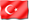 Dersin SeviyesiLisansDersin TürüZorunluDersin Koordinatörü Doç. Dr. Melek Bilgin YüceDersi Verenler Doç. Dr. Melek Bilgin YüceDersin Yardımcıları Ar. Gör. Oğuz Vuraloğlu Ar. Gör. Seda Kökgör Ar. Gör. Aslı Börek Ar. Gör. Eda ErdemDersin Amacı Çeşitli sözleşme tipleri, kuruluşları, geçerlilikleri ve bu sözleşmelerin karakteristik özelliklerinin anlatılmasıdır. Öğrencilere içerikte yer alan konularla ilgili muhakeme yapıp doğru sonuçlara varma yeterliliğinin kazandırılması amaçlanmaktadır.Dersin İçeriği Özel sözleşme tiplerinin incelenmesi yönündedir.Dersin Öğrenme ÇıktılarıProgram Öğrenme ÇıktılarıÖğretim YöntemleriÖlçme YöntemleriHukuk bilgilerini artırıp hukukçu gibi düşünebilme yeteneği kazanmak1-111-4A,CÖğretim Yöntemleri:1: Anlatım, 2: Soru-Cevap, 3: Tartışma 4: Pratik ÇalışmaÖlçme Yöntemleri:A: Sınav B: Sunum C: ÖdevDERS AKIŞIDERS AKIŞIDERS AKIŞIHaftaKonularÖn Hazırlık1Giriş-Atipik sözleşmeler2Atipik sözleşmeler3Satım sözleşmesi (Tarafların hak ve borçları)4Satım sözleşmesi (satımda hasar düzenlemesi)5Satım Sözleşmesi( ayıp hükümleri)6Satım Sözleşmesi (zapt ve satımın özel türleri)7ARA SINAV8 Satım Sözleşmesi (sözleşmenin sona ermesi)9Trampa ve Bağışlama Sözleşmesi10Kira Sözleşmesi(Kira hukukuna giriş, kanuni düzenlemeler)11Kira Sözleşmesi (tarafların hak ve borçları, kira tespit ve uyarlama davaları)12Kira Sözleşmesi (Kiraya verenin hapis hakkı, kira bedeline ilişkin diğer hususlar)13 Kira Sözleşmesi(alt kira, kiracılık hakkının devri, kira ilişkisinin devri, kira sözleşmesinin BK açısından sona ermesi)14Kira sözleşmesi (Konut ve çatılı işyeri kiralarına ilişkin sözleşmenin sona ermesi, ürün kirası)KAYNAKLARKAYNAKLARDers KitabıTürk Borçlar Kanunu – Türk Medeni Kanunu Diğer KaynaklarMATERYAL PAYLAŞIMI MATERYAL PAYLAŞIMI DökümanlarÖdevlerSınavlarDEĞERLENDİRME SİSTEMİDEĞERLENDİRME SİSTEMİDEĞERLENDİRME SİSTEMİYARIYIL İÇİ ÇALIŞMALARISIRAKATKI YÜZDESİVize1100Toplam100Finalin Başarıya Oranı60Yıl içinin Başarıya Oranı40Toplam100DERS KATEGORİSİUzmanlık / Alan DersleriDERSİN PROGRAM ÇIKTILARINA KATKISIDERSİN PROGRAM ÇIKTILARINA KATKISIDERSİN PROGRAM ÇIKTILARINA KATKISIDERSİN PROGRAM ÇIKTILARINA KATKISIDERSİN PROGRAM ÇIKTILARINA KATKISIDERSİN PROGRAM ÇIKTILARINA KATKISIDERSİN PROGRAM ÇIKTILARINA KATKISIDERSİN PROGRAM ÇIKTILARINA KATKISINoProgram Öğrenme ÇıktılarıKatkı DüzeyiKatkı DüzeyiKatkı DüzeyiKatkı DüzeyiKatkı DüzeyiKatkı DüzeyiNoProgram Öğrenme Çıktıları123451Hukuki sorunları algılayıp, çözme becerisine, analitik ve eleştirel düşünce yetisine sahip olmakX2Yaşam boyu öğrenme yaklaşımı çerçevesinde, hukuk alanında edinilen bilgileri yenilemeye ve sürekli geliştirmeye yönlendirmekX3Hukuk alanında bilimsel kaynaklara, yargı içtihatlarına hakim olmak, ulusal ve uluslararası alanda karşılaştırmalı hukuk analizleri yapabilmekX4Uzlaşma seçeneklerini geliştirebilmek, yaratıcı ve yenilikçi çözümler üretebilmekX5Hukuk alanında edinilen bilgilerin, sosyal ve iktisadi alana aktarılmasını sağlayan kapsayıcı ve karşılaştırmalı bilgilerle donanımlı olmak, disiplinler arası analiz yetisine sahip olmakX6Küresel ekonominin hukuki sorunlarını algılayıp çözme becerisine sahip olmakX7İngilizceyi kullanarak, güncel hukuki konularda bilgi sahibi olmakX8İkinci bir yabancı dili orta düzeyde kullanabilmekX9Hukuk biliminin mesleki ve bilimsel etik ilkeleri yanında, toplumsal etik değerlere de sahip olmakX10Hukuk alanında etkin yazma, konuşma ve dinleme becerisine sahip olmakX11Bireysel ve/veya ekip çalışması içinde açık fikirli, karşıt görüşlere müsamahalı, yapıcı, özgüven ve sorumluluk sahibi olmak, etkin ve verimli çalışmakXAKTS / İŞ YÜKÜ TABLOSUAKTS / İŞ YÜKÜ TABLOSUAKTS / İŞ YÜKÜ TABLOSUAKTS / İŞ YÜKÜ TABLOSUEtkinlikSAYISISüresi
(Saat)Toplam
İş Yükü
(Saat)Ders Süresi (Sınav haftası dahildir: 14x toplam ders saati)14456Sınıf Dışı Ders Çalışma Süresi(Ön çalışma, pekiştirme)14     342Ara Sınav111Final122Toplam İş Yükü101Toplam İş Yükü / 25 (s)4,04Dersin AKTS Kredisi4